NHS winter pressures: How are community pharmacies coping and what more could they do to help?Parliamentary drop-in session – Room O, Portcullis HouseSponsor: Judith Cummins MPTuesday 5th December 12:30-14:30Dear Jane HuntI am writing to ask that you attend a parliamentary drop-in event to speak with representatives from Community Pharmacy England, other pharmacy bodies and frontline community pharmacists about the role community pharmacies can play in helping to alleviate the winter pressures facing the NHS, and the impact of winter pressures on the sector. We know this time of year is concerning for many of your constituents, both patients and healthcare providers. Community pharmacists are playing an active role in Leicester, Leicestershire and Rutland to support patients throughout this period, but the sector needs fair and proper funding to enable these new services to be delivered in the long term. National pharmacy leaders as well as frontline pharmacists will be on hand to tell you about the existing pharmacy services, and about how another new service expected soon could allow pharmacists to provide more services to patients in Loughborough.Please contact George Foote (George.Foote@cpe.org.uk) if you can attend this event, or if you have any further questions.Best wishes,Rajshri Owen MRPharmSChief Officer Sent on behalf of Community Pharmacy Leicestershire and Rutland (We represent all 226 community pharmacies across LLR) Email: chiefofficer@leics-lpc.co.ukCommunity Pharmacy Leicestershire and Rutland – Community Pharmacy Leicestershire and Rutland 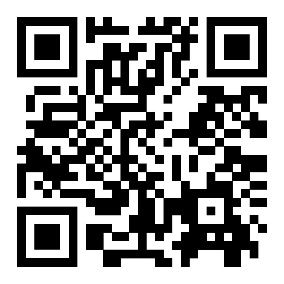 